Schools for Africa     When you send your donation to UNICEF be sure to include Delta Kappa Gamma Society, Lambda State, your chapter name and number on the memo line.  Send a copy of this form to Teresa Maguire by mail or e-mail it to internproj.lambda.ilstate@gmail.com Deadline to be acknowledged at April Lambda State convention is March 2, 2018.     Thank you for your support.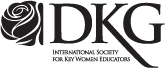 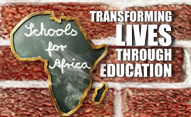 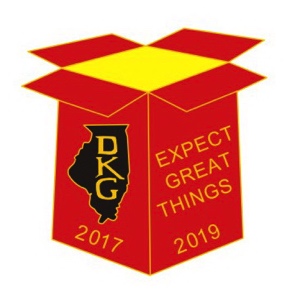 Chapter Name_______________________   # _______Date_________________________________Amount of Donation_________________________________Sent by_________________________________Position in chapter_________________________________Address__________________________________________________________________Email_________________________________Please send your donation to: Then send THIS FORM to:      U.S. Fund for UNICEF      C/O NGO Department Teresa Maguire, International Projects Chair      125 Maiden Lane 113 Young Drive      New York, NY 10038 Fairfield, IL 62387